Confidential: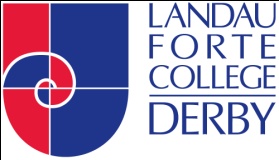 Application for Sixth Form BursaryNOTE:  This form must be completed and signed by the person whose name is on the Benefit Letter AND the letter stating entitlement to Child Tax Credit, Working Tax Credit, or other documents.  His/Her name MUST be entered as the applicant. Details of Applicant:   (Parent or Guardian claiming benefit)Details of Partner (if applicable)Details of Children at the College who you wish to claim Sixth Form bursary for:Proof that you are eligible to claim Sixth Form bursary must be produced within the application.  Please read the information below on Support Payments which tells you what documents we need to see.Support Payments entitling Parent/Carer to make a claim for Sixth Form bursary are:Income Support – ISPlease provide a recent Department for Work and Pensions (DWP) letter about your Income Support (no more than 6 months old) OR the DWP can stamp your form for you OR you can provide your most recent Tax Credit Award Notice.Income Based Jobseekers Allowance – IBJSAPlease provide a recent letter about your Job Seekers Allowance (no more than 6 months old) OR the DWP or Jobcentre can stamp your form for you.Income Related Employment & Support Allowance – ESAPlease provide a recent Department for Work & Pensions (DWP) letter about your Employment & Support Allowance (no more than 6 months old) or the DWP can stamp your form for you.Support under Part VI of the Immigration and Asylum Act 1999Please provide a recent Home Office letter (no more than 6 months old) OR ask your Housing Association to stamp the form for you.Child Tax Credit (but NOT Working Tax Credit)You can make a claim under this category if your annual household income (assessed by the Inland Revenue) does not exceed £16,190 AND you do not receive Working Tax Credit.  Please provide your most recent Tax Credit Award Notice.Guarantee Element of State Pension CreditPlease provide your most recent Pension Credit M1000 Notice.Working tax Credit run-onThis is paid for the 4 weeks after you stop qualifying for Working Tax Credit.Universal CreditPlease provide a copy of your Universal Credit Statement from your most recent assessment period.  Applicants are only eligible provided they have an annual net earned income which does not exceed £7,400 (£616.67 per months).N.B.  We can only accept complete documents (all pages, even if blank).  Photocopies are not accepted5.   DeclarationI understand that my entitlement to the Sixth Form Bursary will only continue as long as I receive one of the relevant Support Payments as outlined above.I will inform you immediately if my entitlement to any of the Support Payments is terminated.I understand that if I do not inform you and my child/ren continues to receive the Sixth Form Bursary, I will have to repay any costs incurred.I will inform you immediately if I change my address.I declare that I am legally responsible for the child/ren I am claiming for.I certify that the above statement and information given by me on this form is complete and accurate and I authorise Landau Forte College to take such steps as they consider necessary to verify the same.A DELIBERATE FALSE STATEMENT MAY LEAD TO PROSECUTIONNotes:This form must be completed by the person who claims the Support Payment in the household.Please return the completed form to:		Miss L Walendziewski					Landau Forte College					Fox Street					Derby, 	DE1 2LF			Landau Forte College Student Support Student Support, including free meals, is at the discretion of the College.  Meal points and other support is neither transferable or for resale.  Failure to observe these rules will result in cancellation.  Support available is listed in the table below.Discretionary Payments: In exceptional circumstances, and solely at its discretion, the College may provide similar assistance to parents who do not receive the allowances and credits outlined above.*Discretionary – please write a short letter of consideration to the Principal should you wish to receive any discretionary support listed above. 16 – 19 Bursaries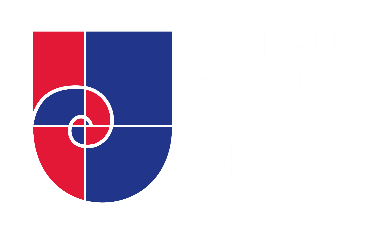 (1) Aim(1) Aim1.1The aim of the 16-19 Bursaries is to remove barriers to learning and participation for those groups of students identified as the most vulnerable, as outlined below, and from those students from lower-income families.(2) Overview of the Bursary Scheme(2) Overview of the Bursary Scheme2.1The most vulnerable group of young people, as identified by the EFA (Educational Funding Agency) are young people in care, young care leavers, young people in receipt of income support and disabled young people in receipt of Employment Support Allowance who are also in receipt of Disability Living Allowance (which will be replaced by the Universal Credit and Personal Independence Payment respectively).    Students are encouraged to see the Principal in confidence. The full EFA Guidelines can be found at https://www.gov.uk/1619-bursary-fund/print2.2These young people will be eligible to receive Vulnerable Bursary of up to £1,200, which will be administered in ways that best fit the needs and circumstances of the individual - such as the provision of free meals, books/equipment, a dress code allowance and contributions towards the cost of transport.2.3In addition to the above outlined support, Discretionary Bursaries are available for educational visits or other course-related costs to support students who cannot stay in education without financial help.   2.4This support is at the discretion of the Principal and is conditional on the student meeting agreed standards, such as attendance, attainment and conduct.2.5To be eligible to receive a bursary, the student must be aged over 16 years and under 19 years at 31st August before the Academy Year in question.(3) Administration of the Scheme(3) Administration of the Scheme3.1The PA to the Principal will maintain all correspondence relating to the Scheme/Fund which will be communicated to the Finance Team.  The Finance Team will account for monies awarded. This information will be collected by the EFA (Education Funding Agency) through the school census and the Individual Learner Record (ILR).3.2All correspondence is dealt with in the strictest confidence.(4) Making an application for Student Support(4) Making an application for Student Support4.1The attached application form should be completed and sent to the PA to the Principal in confidence – please ensure that all supporting documentation is sent with each claim.4.2The application form must be completed by the person who claims the support payment in the household.4.3All enquiries in confidence to PA to the Principal.Mr / Mrs / Miss / MsDelete as appropriateSurname:First Name:National Insurance/Asylum Seeker Number:Address:Postcode:Telephone Number:Mr / Mrs / Miss / MsDelete as appropriateSurname:First Name:National Insurance/Asylum Seeker Number:Is this your first claim to Landau Forte College?	YES / NO Delete as appropriatePlease state if single parent family	YES / NO Delete as appropriateFirst NameSurnameDate of BirthAge                         M/FName of Benefit Office from which you are claiming: Signature of Applicant:Date:Family CircumstancesFree MealsCollege Dress CodeAllowanceCollege Dress CodeAllowanceYear 7 – Year 13Year 7 – Year 11Year 12 – Year 13Income SupportYes£42 *DiscretionaryIncome Based Job Seeker’s AllowanceYes£42 *DiscretionaryChild Tax Credit, but not entitled to Working Tax Credit, and have an annual income, as assessed by the Inland Revenue, that does not exceed £16,190.Yes*Discretionary*DiscretionaryIncome Related Employment & Support AllowanceYes*Discretionary*DiscretionaryUniversal Credit - applicants are only eligible provided they have an annual net earned income which does not exceed £7,400 (£616.67 per month)Yes*Discretionary*DiscretionaryGuarantee element of State Pension CreditYesNoNoWhere parent is in receipt of support under Part VI of the Immigration and Asylum Act 1999Yes*Discretionary*DiscretionaryWorking Tax CreditNoNoNoWorking Tax Credit run-onThis is paid for the 4 weeks after you stop qualifying for Working Tax CreditYes*Discretionary*Discretionary